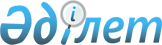 О членах коллегии Комитета национальной безопасности Республики Казахстан
					
			Утративший силу
			
			
		
					Распоряжение Президента Республики Казахстан от 1 апреля 1998 года № 3893. Утратило силу Указом Президента Республики Казахстан от 26 июля 2011 года № 128

      Сноска. Утратило силу Указом Президента РК от 26.07.2011 № 128.      1. Ввести в состав коллегии Комитета национальной безопасности Республики Казахстан:ИСАКУЛОВА Ержана                - начальника Департамента КНБ поБекбауовича                       г. Акмоле и Акмолинской областиМАХАМБЕТА Мустафу               - начальника ДепартаментаКанапияулы                        перспективного развития КомитетаОТАРБАЕВА Шаймурата             - начальника Главного управленияШаукетовича                       кадров Комитета     2. Освободить от обязанностей членов коллегии Комитетанациональной безопасности Республики Казахстан:     ДУТБАЕВА Нартая Нуртаевича, НУРБЕКОВА Косбасара Болатбековича,УМБЕТОВА Серика Ашкембеловича.     Президент     Республики Казахстан
					© 2012. РГП на ПХВ «Институт законодательства и правовой информации Республики Казахстан» Министерства юстиции Республики Казахстан
				